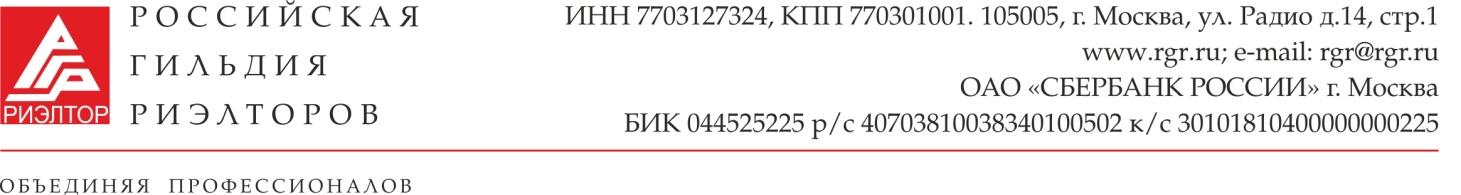 ПЛАН РАБОТЫ КОМИТЕТА ПО PR, РЕКЛАМЕ И ВНУТРЕННИМ КОММУНИКАЦИЯМна 2020-2021 годCостав Комитета Андрей Добрый - руководитель (АРСП)Артемий Шурыгин (ГРМО)Анастасия Позднякова (ГРЧ)Александр Шарахов (ПГР)Регламент работы Комитета:Заседания  Комитета проводятся по мере необходимости по плану 1 раз в 3 недели, но не менее 1 раза в 2 месяца. Цели Комитета:Комитет по PR, рекламе и внутренним коммуникациям - структурное подразделение Российской Гильдии Риэлторов (далее - РГР), ставящее своей целью позиционирование РГР на федеральном уровне как сильного профессионального объединения на рынке недвижимости и выстраивание эффективных коммуникаций между членами.Задачи Комитета:- Изучение, анализ и обобщение успешного опыта PR-деятельности региональных ассоциаций .- Взаимодействие с другими Комитетами и формирование структуры баз (телефоны, емейлы, аккаунты соц. сетей). Сбор информации, её структуризация, выбор каналов (механизмов) донесения и её распространение внутри членов РГР по направлениям деятельности комитетов; - Формирование критичных доработок к сайтам РГР- Формирование доработок и заданий к каталогу преференций от партнеров РГР с поиском по направлениям. - Централизованное взаимодействие со СМИ. - Помощь комитету по партнерствам по взаимодействию с агрегаторами. - Разработка предложений по централизованному продвижению реестра РГР. ПЛАН-ФАКТ НА 2020-2021 ГОДРуководитель Комитета                                                                                      Добрый А.В.МЕСЯЦ/СРОКИМЕРОПРИЯТИЕОТВЕТСТВЕННЫЙКОММЕНТАРИЙОктябрь-ноябрь 2020Формирование состава Комитета, его утверждение,  определение направлений работы Комитета и закрепление ответственных по направлениями работы. Разработка Плана работы на 2020-2021Добрый А.ПроведеноНоябрь 2020Заседание Комитета совместно с исполнительной дирекцией РГР.  Аудит текущего состояния PR-деятельности в РГР.Все члены КомитетаПроведеноДекабрь 2020Заседание Комитета  с приглашением руководителя Комитета по аналитике Э.Д.Епишиной  Аудит текущего состояния аналитической деятельности и возможности для PR.Добрый А.ПроведеноДекабрь 2020Заседание Комитета  с приглашением вице-президента РГР А.А. Хромова. Реестр как инструмент PR. Добрый А..Запланировано на 21.0Декабрь 2020Централизованное продвижение итоговой годовой анализитики  от комитета по аналитике РГР Добрый А.Запланировано Декабрь 2020Составление контент плана и конкретных рекомендаций ведения аккаунтов в социальных сетях РГРПозднякова А. ЗапланированоДекабрь 2020Поиск еще 5-10 человек в Комитет и формирование списка пиарщиков Ассоциаций РГРЯнварь 2020Формирование инструментов рассылок  для взаимодействия с прессой и. Начало формирования внутренних чатов РГР разных уровней. Добрый А.ЗапланированоЯнварь  –апрель 2020Встречи со всеми остальными руководителями Комитетов РГР для формирования общей повесткиДобрый А.Запланировано